СОБРАНИЕ ПРЕДСТАВИТЕЛЕЙ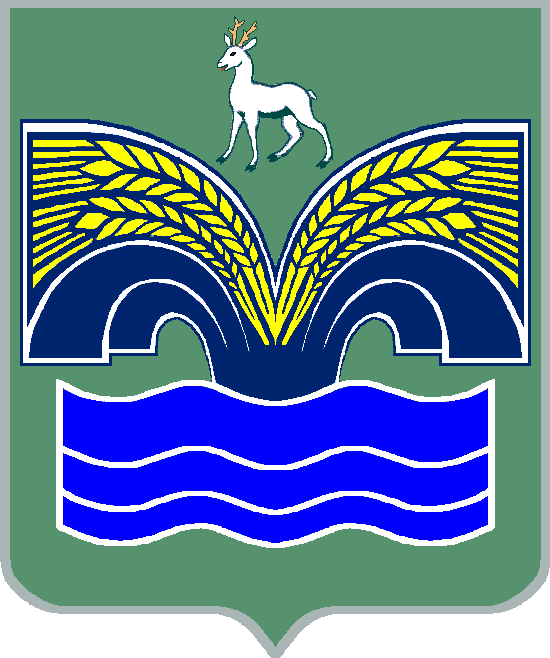 СЕЛЬСКОГО ПОСЕЛЕНИЯ ХИЛКОВОМУНИЦИПАЛЬНОГО РАЙОНА КРАСНОЯРСКИЙСАМАРСКОЙ ОБЛАСТИТРЕТЬЕГО СОЗЫВАРЕШЕНИЕ от 28 мая 2020 года № 19Об утверждении отчета об исполнении бюджета сельского поселения Хилково муниципального района Красноярский Самарской области за 2019 год В соответствии со статьей 264.6 Бюджетного кодекса Российской Федерации, пунктом 6 статьи 77 Устава сельского поселения Хилково муниципального района Красноярский Самарской области, Собрание представителей сельского поселения Хилково муниципального района Красноярский Самарской области РЕШИЛО:1. Утвердить исполнение бюджета сельского поселения Хилково муниципального района Красноярский Самарской области (далее - бюджет поселения) за 2019 год по доходам в сумме 15765,9 тыс. руб., расходам в сумме 16160,7 тыс. руб., дефицит бюджета в сумме 394,8 тыс. рублей.2. Утвердить доходы бюджета поселения по кодам классификации доходов бюджетов в соответствии с приложением 1 к настоящему решению.3. Утвердить расходы бюджета поселения по ведомственной структуре расходов бюджета поселения в соответствии с приложением 2 к настоящему решению.4. Утвердить расходы бюджета поселения по разделам и подразделам классификации расходов бюджета в соответствии с приложением 3 к настоящему решению.5. Утвердить источники финансирования дефицита бюджета поселения по кодам классификации источников финансирования дефицитов бюджетов в соответствии с приложением 4 к настоящему решению.6. Утвердить отчет о расходовании средств резервного фонда Администрации сельского поселения Хилково муниципального района Красноярский Самарской области за 2019 год в соответствии с приложением 5 к настоящему решению.7. Опубликовать сведения о предоставлении и погашении бюджетных кредитов, о предоставленных муниципальных гарантиях, о муниципальных заимствованиях и структуре муниципального долга за 2019 год в соответствии с приложением 6 к настоящему решению.8. Опубликовать сведения о доходах, полученных от использования муниципального имущества в 2019 году в соответствии с приложением 7 к настоящему решению.9. Опубликовать сведения о численности муниципальных служащих и работников муниципальных бюджетных учреждений, о фактических затратах на их денежное содержание по сельскому поселению Хилково муниципального района Красноярский Самарской области за 2019 год в соответствии с приложением 8 к настоящему решению.10. Опубликовать настоящее решение в газете «Красноярский вестник».11. Настоящее решение вступает в силу со дня его официального опубликования. Председатель Собрания представителей сельского поселения Хилково муниципального района Красноярский Самарской области _______________ Х.АхметовГлавасельского поселения Хилковомуниципального районаКрасноярский Самарской области_____________ О.Ю.Долгов